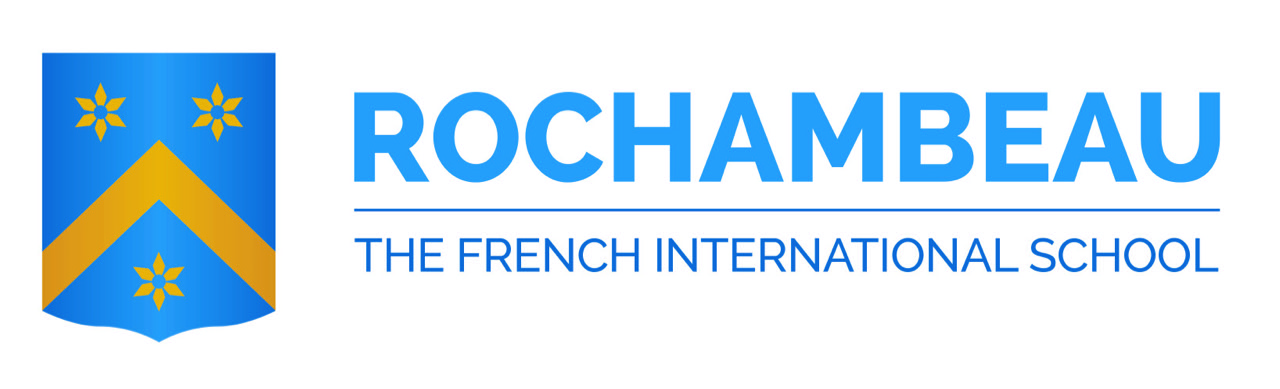 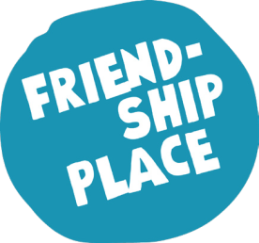 Friendship WalksA Walk to End HomelessnessRochambeau Mini-Walk for the HomelessThursday, October 17 at 2:30pm5th, 6th, and 7th gradersJoin us for a walk to end homelessness. All are welcome! Proceeds support Friendship Place. Friendship Place empowers individuals and families experiencing or at risk of homelessness to rebuild their lives, with the involvement of the community. Adults 25 & Older: $35				Youth 7-24: $15(Suggested donations)